Чтобы поддержать ребенка, необходимо:Опираться на сильные стороны ребенка.Избегать подчеркивания промахов ребенка.Проявлять веру в ребенка, сочувствие к нему, уверенность в его силах.Создать дома обстановку дружелюбия и уважения, уметь и хотеть демонстрировать любовь и уважение к ребенку.Будьте одновременно тверды и добры, но не выступайте в роли судьи.Поддерживайте своего ребенка, демонстрируйте, что понимаете его переживания.Как поддержать ребенка после экзамена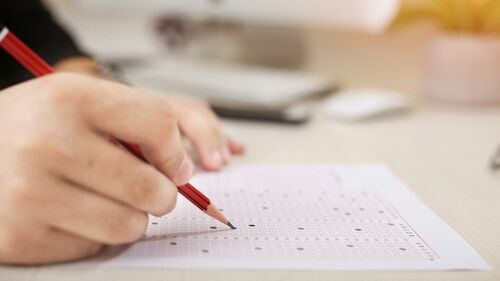 Чтобы поддержать ребенка, необходимо:Опираться на сильные стороны ребенка.Избегать подчеркивания промахов ребенка.Проявлять веру в ребенка, сочувствие к нему, уверенность в его силах.Создать дома обстановку дружелюбия и уважения, уметь и хотеть демонстрировать любовь и уважение к ребенку.Будьте одновременно тверды и добры, но не выступайте в роли судьи.Поддерживайте своего ребенка, демонстрируйте, что понимаете его переживания.Чтобы поддержать ребенка, необходимо:Опираться на сильные стороны ребенка.Избегать подчеркивания промахов ребенка.Проявлять веру в ребенка, сочувствие к нему, уверенность в его силах.Создать дома обстановку дружелюбия и уважения, уметь и хотеть демонстрировать любовь и уважение к ребенку.Будьте одновременно тверды и добры, но не выступайте в роли судьи.Поддерживайте своего ребенка, демонстрируйте, что понимаете его переживания.Чтобы поддержать ребенка, необходимо:Опираться на сильные стороны ребенка.Избегать подчеркивания промахов ребенка.Проявлять веру в ребенка, сочувствие к нему, уверенность в его силах.Создать дома обстановку дружелюбия и уважения, уметь и хотеть демонстрировать любовь и уважение к ребенку.Будьте одновременно тверды и добры, но не выступайте в роли судьи.Поддерживайте своего ребенка, демонстрируйте, что понимаете его переживания.МУНИЦИПАЛЬНОЕКАЗЕННОЕ УЧРЕЖДЕНИЕдля детей, нуждающихся в психолого-педагогической и медико-социальной помощи «ЦЕНТР ДИАГНОСТИКИ И КОНСУЛЬТИРОВАНИЯ»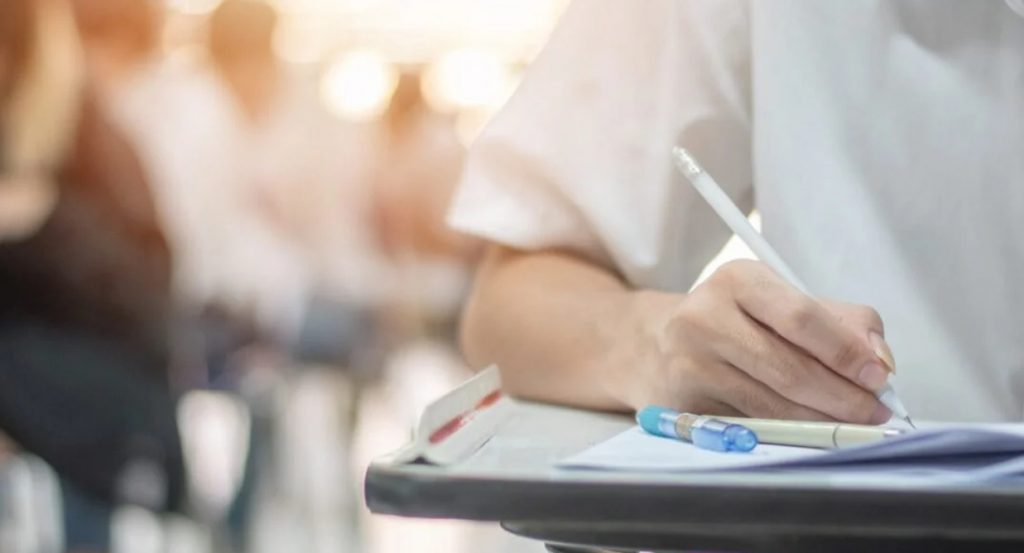 Не тревожьтесь о количестве баллов, которые ребенок получит на экзамене, и не критикуйте ребенка после экзамена. Внушайте ребенку мысль, что количество баллов не является совершенным измерением его возможностей.Не повышайте тревожность ребенка по отношению к результату экзамена. Ребенку всегда передается волнение родителей, и если взрослые в ответственный момент могут справиться со своими эмоциями, то ребенок в силу возрастных особенностей может эмоционально "сорваться". Не тревожьтесь о количестве баллов, которые ребенок получит на экзамене, и не критикуйте ребенка после экзамена. Внушайте ребенку мысль, что количество баллов не является совершенным измерением его возможностей.Не повышайте тревожность ребенка по отношению к результату экзамена. Ребенку всегда передается волнение родителей, и если взрослые в ответственный момент могут справиться со своими эмоциями, то ребенок в силу возрастных особенностей может эмоционально "сорваться". Психологическая поддержка – это один из важнейших факторов, определяющих успешность Вашего ребенка в сдаче единого государственного экзамена.Психологическая поддержка – это один из важнейших факторов, определяющих успешность Вашего ребенка в сдаче единого государственного экзамена.Не тревожьтесь о количестве баллов, которые ребенок получит на экзамене, и не критикуйте ребенка после экзамена. Внушайте ребенку мысль, что количество баллов не является совершенным измерением его возможностей.Не повышайте тревожность ребенка по отношению к результату экзамена. Ребенку всегда передается волнение родителей, и если взрослые в ответственный момент могут справиться со своими эмоциями, то ребенок в силу возрастных особенностей может эмоционально "сорваться". Не тревожьтесь о количестве баллов, которые ребенок получит на экзамене, и не критикуйте ребенка после экзамена. Внушайте ребенку мысль, что количество баллов не является совершенным измерением его возможностей.Не повышайте тревожность ребенка по отношению к результату экзамена. Ребенку всегда передается волнение родителей, и если взрослые в ответственный момент могут справиться со своими эмоциями, то ребенок в силу возрастных особенностей может эмоционально "сорваться". Повышайте их уверенность в себе, говорите о том, что верите в успех.Наблюдайте за самочувствием ребенка, никто, кроме Вас, не сможет вовремя заметить и предотвратить ухудшение состояние ребенка, связанное с переутомлением и эмоциональным напряжением.Повышайте их уверенность в себе, говорите о том, что верите в успех.Наблюдайте за самочувствием ребенка, никто, кроме Вас, не сможет вовремя заметить и предотвратить ухудшение состояние ребенка, связанное с переутомлением и эмоциональным напряжением.Не тревожьтесь о количестве баллов, которые ребенок получит на экзамене, и не критикуйте ребенка после экзамена. Внушайте ребенку мысль, что количество баллов не является совершенным измерением его возможностей.Не повышайте тревожность ребенка по отношению к результату экзамена. Ребенку всегда передается волнение родителей, и если взрослые в ответственный момент могут справиться со своими эмоциями, то ребенок в силу возрастных особенностей может эмоционально "сорваться". Не тревожьтесь о количестве баллов, которые ребенок получит на экзамене, и не критикуйте ребенка после экзамена. Внушайте ребенку мысль, что количество баллов не является совершенным измерением его возможностей.Не повышайте тревожность ребенка по отношению к результату экзамена. Ребенку всегда передается волнение родителей, и если взрослые в ответственный момент могут справиться со своими эмоциями, то ребенок в силу возрастных особенностей может эмоционально "сорваться". Создавайте дома благоприятную психологическую атмосферу. Проводите вместе время, гуляйте, посещайте культурные мероприятия, разговаривайте с ребенком о разных возможностях его будущего.Самое главное - это снизить напряжение и тревожность ребенка.Создавайте дома благоприятную психологическую атмосферу. Проводите вместе время, гуляйте, посещайте культурные мероприятия, разговаривайте с ребенком о разных возможностях его будущего.Самое главное - это снизить напряжение и тревожность ребенка.